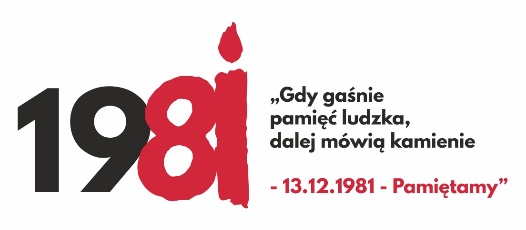 REGULAMIN WOJEWÓDZKIEGO KONKURSU PLASTYCZNO-LITERACKIEGOrealizowanego w ramach projektuGdy gaśnie pamięć ludzka, dalej mówią kamienie – 13 grudnia 1981 – Pamiętamy!skierowany do uczniów szkół podstawowych i ponadpodstawowych województwa śląskiegoTropiciele historii – poszukiwanie „Ludzi Solidarności”
na  kartkę  do albumu przedstawiającą nieznanych świadków wydarzeń sprzed 40 lat
z Regionu Śląsko - Dąbrowskiego, Częstochowskiego i Podbeskidzia.      Organizatorem  konkursu jest Śląski Kurator OświatyI CELE KONKURSU odszukanie i utrwalenie biogramów nieznanych uczestników, świadków, członków  NSZZ „Solidarność” z okresu stanu wojennego, z Regionu Śląsko - Dąbrowskiego, Częstochowskiego 
i Podbeskidzia.rozwijanie umiejętności plastycznych i literackich,rozwijanie wyobraźni u dzieci i młodzieży,kształcenie poczucia estetyki,docenienie kreatywności i pomysłowości. II PRZEDMIOT KONKURSUPrzedmiotem konkursu jest samodzielne wykonanie i dostarczenie pracy plastyczno - literackiej w formacie A4 stanowiącej kartkę do albumu z biogramem uczestnika, świadka wydarzeń stanu wojennego w Polsce w latach 1981 – 1983. Prace powinny być wykonane:- własnoręcznie bez użycia techniki komputerowejlub- w grafice komputerowej.Prace będą oceniane w dwóch etapach: rejonowym i wojewódzkim  w czterech kategoriach:- klasy IV-VI szkół podstawowych,- klasy VII-VIII szkól podstawowych,            - uczniowie szkół ponadpodstawowych           - prace wykonane w grafice komputerowej.III KRYTERIA OCENIANIAPrzy ocenie prac konkursowych będą obowiązywać następujące kryteria:Zgodność z tematem - biogram będzie dotyczył uczestnika, działacza, członka związku zawodowego w okresie stanu wojennego,zachowanie właściwych proporcji miedzy częścią literacką a plastyczną, pomysłowość i oryginalność, właściwy dobór techniki i środków, przejrzystość i zwięzłość kompozycji, estetyka i forma,umiejętność powiązania przez autora wszystkich elementów w zharmonizowaną całość.Prace konkursowe muszą spełniać następujące wymogi:format pracy nie może być większy ani mniejszy niż A4,praca musi zawierać część literacką-biogram i część plastyczną,substancje użyte do wykonania pracy (kredki, farby, plastelina, krepa, drewno, artykuły spożywcze itp.) powinny być suche i trwale przymocowane do powierzchni pracy,do każdej pracy konkursowej uczestnik jest zobowiązany dołączyć następujące informacje:a) imię i nazwisko,b) nazwa i adres szkoły, do której aktualnie uczęszcza,c) klasa, do której aktualnie uczęszcza,d) nazwę gminy, w której mieści się szkoła,e) imię i nazwisko nauczyciela prowadzącego.IV PRZEBIEG KONKURSUWarunkiem wzięcia udziału w konkursie jest osobiste dostarczenie lub wysłanie drogą pocztową pracy konkursowej wraz z załącznikami określonymi w pkt. 5. do właściwej dla szkoły Delegatury Kuratorium Oświaty w  Bielsku Białej, Bytomiu, Częstochowie, Gliwicach, Rybniku, Sosnowcu  lub Wydziału Nadzoru Edukacji w Katowicach. Termin dostarczenia prac: 8 listopada 2021 r.O przyjęciu pracy decyduje data dostarczenia lub data stempla pocztowego.Jeden uczestnik może zgłosić do konkursu tylko jedną pracę. Praca konkursowa musi być przygotowana specjalnie na ten konkurs.Uczestnik zobowiązany jest dołączyć do pracy konkursowej następujące dokumenty:- kartę zgłoszenia uczestnika konkursu (załącznik nr 1),- klauzulę informacyjną dla uczestnika  wraz z wyrażeniem zgody (załącznik nr 2)6. Prace przysłane po terminie lub bez załączników nie będą oceniane.7. Prace ocenią komisje: rejonowa i wojewódzka. Komisja rejonowa nominuje najlepsze prace 
do etapu wojewódzkiego.8. Komisja wojewódzka powołana przez Śląskiego Kuratora Oświaty wyłoni nagrodzonych i wyróżnionych.9.   Nadesłane i nagrodzone prace stworzą album przedstawiający nieznane lub na nowo odkryte osoby i świadków wydarzeń sprzed 40 lat.10. Uroczyste rozstrzygnięcie konkursu i wręczenie nagród odbędzie się:  - 26 listopada 2021 dla Regionu Podbeskidzia,- 29 listopada 2021 r. dla Regionu Częstochowskiego,- 6 grudnia 2021 r. dla Regionu Śląsko – Dąbrowskiego.11. Wyniki konkursu zostaną zamieszczone  stronie internetowej projektu http://pamiec81.pl V POSTANOWIENIA KOŃCOWEW sprawach nieuregulowanych niniejszym Regulaminem decyduje Organizator Konkursu.Organizatorowi przysługuje prawo do wprowadzania zmian w niniejszym Regulaminie. Wszelkie zmiany stają się obowiązujące po opublikowaniu ich na  stronie internetowej projektu: http://pamiec81.pl  Nadesłanie prac stanowi akceptację niniejszego Regulaminu.Zgłoszenie pracy do konkursu jest równoznaczne z udzieleniem przez Uczestnika zgody na prezentowanie pracy na stronach internetowych należących do Organizatora oraz w wydawanych przez niego publikacjach..                                                                                                                                      Załącznik nr 1………………………………………………          
pieczątka 				KARTA ZGŁOSZENIA UCZESTNIKA KONKURSU Plastyczno-Literackiego Tropiciele historii - poszukiwanie „Ludzi Solidarności”1. DANE KONTAKTOWE UCZNIA:• Imię i nazwisko: ……………………………………….……………………………………….….. • Klasa (np. IV, VII, II LO): ……………...………………….………………………………..…2. DANE KONTAKTOWE SZKOŁY:• Pełna nazwa szkoły: ……………..………………………………………………………………………………………………………………………………………………………………………..…….….• Telefon i adres e-mail do szkoły: ..…………………………..………….……………….……………………………………3. SŁUŻBOWE DANE KONTAKTOWE OPIEKUNA PRACY: • Imię i nazwisko: ………………..…………………………………………………………………………….• Telefon i adres mailowy: ………………………………………………….…………………………………………..……………………			                                    ………………………
Miejscowość, data                                                                Podpis nauczyciela/opiekuna

……………………………………..
podpis i pieczęć dyrektora szkoły                                                                                                                                      Załącznik nr 2KLAUZULA INFORMACYJNA DLA UCZESTNIKÓW 
Wojewódzkiego Konkursu Plastyczno – Literackiego Tropiciele historii – poszukiwanie ludzi „Solidarności”W związku z Rozporządzeniem Parlamentu Europejskiego i Rady (UE) 2016/679 z 27 kwietnia 2016 r. w sprawie ochrony osób fizycznych, w związku  z przetwarzaniem danych osobowych i w sprawie swobodnego przepływu takich danych oraz uchylenia dyrektywy 95/46/WE (ogólne rozporządzenie o ochronie danych, dalej: RODO) (DUUE L119 z 2016 ze zm.) informujemy, iż na podstawie art. 14 RODO przysługują uczestnikowi określone poniżej prawa związane z przetwarzaniem uczestnika danych osobowych przez Kuratorium Oświaty w Katowicach (dalej: KO w Katowicach). Dane osobowe są przetwarzane z poszanowaniem uczestnika praw i wolności, w granicach obowiązków wynikających z przepisów prawa. 1. Administratorem danych osobowych przetwarzanych w związku z realizacją Wojewódzkiego Konkursu Plastyczno – Literackiego – Tropiciele historii - Poszukiwanie ludzi „Solidarności” jest Śląski Kurator Oświaty z siedzibą w Katowicach, ul.  Powstańców 41 a, 40-024 Katowice, e-mail: kancelaria@kuratorium.katowice.pl, skrytka ePUAP: /y77uu54yfi/skrytka.2. Z inspektorem ochrony danych w KO w Katowicach w sprawie ochrony danych osobowych można skontaktować się poprzez adres  e-mail:  iod@kuratorium.katowice.pl lub numer tel. 32 606 30 37.3. KO w Katowicach przetwarza dane osobowe uczestnika w celu udziału w Wojewódzkiego Konkursu Plastyczno – Literackiego – Tropiciele historii - Poszukiwanie ludzi „Solidarności”. Podstawa prawna przetwarzania danych: art. 6 ust. 1 lit. a RODO w oparciu o załącznik nr 1 do Regulaminu - Karty zgłoszenia ucznia do udziału w konkursie Zgoda na przetwarzanie danych osobowych uczestnika konkursu w postaci nazwy szkoły, imienia, nazwiska, klasy oraz informacji dot. szkoły,
do której uczestnik uczęszcza jest dobrowolnym, ale koniecznym, aby brać udział w przeglądzie. Zgoda na wykorzystanie wizerunku ucznia ma charakter dobrowolny i nie wpływa na możliwość udziału ucznia w konkursie. art. 6 ust. 1 lit c RODO, w związku z art. 51 ust.1 pkt.14 ustawy Prawo oświatowe (Dz.U. z 2020 r. poz. 910). 4.	Administrator będzie przetwarzać kategorie Pani/Pana danych oraz danych uczestnika konkursu zgodnych z Załącznikami 1i 2:5.	Dane osobowe uczestnika konkursu/jego rodziców/prawnych opiekunów będą przechowywane na podstawie przepisów prawa, przez okres niezbędny do realizacji celów przetwarzania wskazanych w pkt 3, lecz nie krócej niż okres wskazany w przepisach o archiwizacji, (Rozporządzenie Prezesa Rady Ministrów z dnia 18 stycznia 2011 r. w sprawie instrukcji kancelaryjnej, jednolitych rzeczowych wykazów akt oraz instrukcji w sprawie organizacji i zakresu działania archiwów zakładowych) a na stronie internetowej do końca 2021 r.  6.	W związku z przetwarzaniem przez KO w Katowicach, danych osobowych uczestnika konkursu/jego rodziców/prawnych opiekunów, przysługuje prawo do (z zastrzeżeniem ograniczeń wynikających z przepisów prawa):a)	dostępu do treści danych (zgodnie z art. 15 RODO); b) sprostowania danych (zgodnie z art. 16 RODO); c) usunięcia danych (zgodnie z art. 17 RODO); d) ograniczenia przetwarzania danych (zgodnie z art. 18 RODO); e) przenoszenia danych (zgodnie z art. 20 RODO); f) prawo do wniesienia sprzeciwu (zgodnie z art. 21 RODO); cofnięcia zgody w dowolnym momencie bez wpływu na zgodność z prawem przetwarzania, którego dokonano na podstawie zgody przed jej cofnięciem. 7.W przypadku uznania, iż przetwarzanie przez KO w Katowicach danych osobowych uczestnika konkursu/jego rodziców/prawnych opiekunów narusza przepisy RODO, przysługuje uczestnikowi/rodzicom/opiekunom prawnym prawo do wniesienia skargi do organu nadzorczego - Prezesa Urzędu Ochrony Danych Osobowych.8. Dane osobowe zostały pozyskane od Dyrektora macierzystej szkoły/placówki  -  zgodnie z procedurą Regulaminu.9. Dane osobowe uczestnika konkursu/jego rodziców/prawnych opiekunów nie będą przetwarzane w procesie zautomatyzowanego podejmowania decyzji ani w procesie profilowania.
                                                  Wyrażenie zgody na przetwarzanie danych osobowychUczestnika Wojewódzkiego Konkursu Plastyczno - Literackiego 
Tropiciele historii – poszukiwanie ludzi „Solidarności”.Zapoznała/em się z Regulaminem Przeglądu i wyrażam zgodę na przetwarzanie danych osobowych mojego syna/mojej córki: …………………………………………………………………………... 
(imię i nazwisko ucznia) 
do celów konkursowych w związku z organizacją Wojewódzkiego Konkursu Literackiego Stan wojenny we  wspomnieniach naszych bliskichw roku szkolnym 2021/2022.Zakres zgody na publikację wyników i wizerunku obejmuje: prezentację laureatów konkursu oraz wręczenie dyplomów i nagród podczas podsumowania konkursu i publikację prac laureatów oraz prezentację uroczystości wręczenia nagród na stronie Kuratorium Oświaty w Katowicach...................................................imię i nazwisko rodzica/prawnego opiekuna..................... .............................................................................................................imię i nazwisko uczestnika konkursu, ucznia/uczennicy klasy..........................................miejscowość, data………………………………………..czytelny podpis wyrażającego zgodę